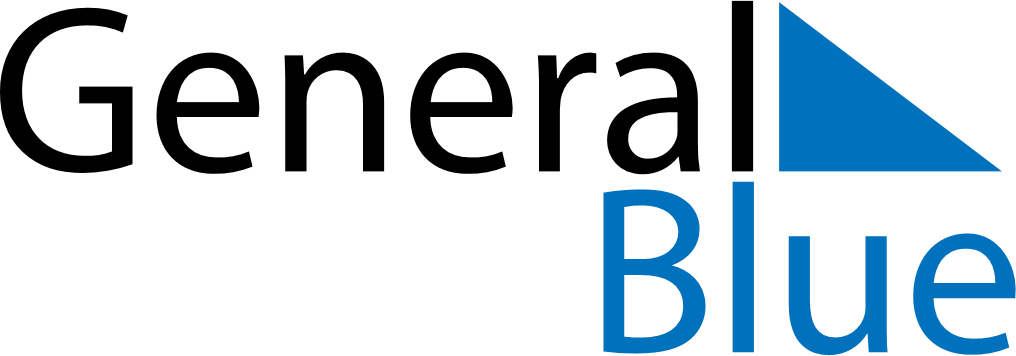 Q2 2020 CalendarCentral African RepublicQ2 2020 CalendarCentral African RepublicQ2 2020 CalendarCentral African RepublicQ2 2020 CalendarCentral African RepublicQ2 2020 CalendarCentral African RepublicQ2 2020 CalendarCentral African RepublicQ2 2020 CalendarCentral African RepublicApril 2020April 2020April 2020April 2020April 2020April 2020April 2020April 2020April 2020MONTUETUEWEDTHUFRISATSUN1234567789101112131414151617181920212122232425262728282930May 2020May 2020May 2020May 2020May 2020May 2020May 2020May 2020May 2020MONTUETUEWEDTHUFRISATSUN123455678910111212131415161718191920212223242526262728293031June 2020June 2020June 2020June 2020June 2020June 2020June 2020June 2020June 2020MONTUETUEWEDTHUFRISATSUN12234567899101112131415161617181920212223232425262728293030Apr 13: Easter MondayMay 1: Labour DayMay 21: Ascension DayMay 24: End of Ramadan (Eid al-Fitr)Jun 1: Whit MondayJun 30: General Prayer Day